FAISCEAU ACCESSOIRE MOULÉ 6 BROCHES EASYMAX PREMIUM 0526A00000028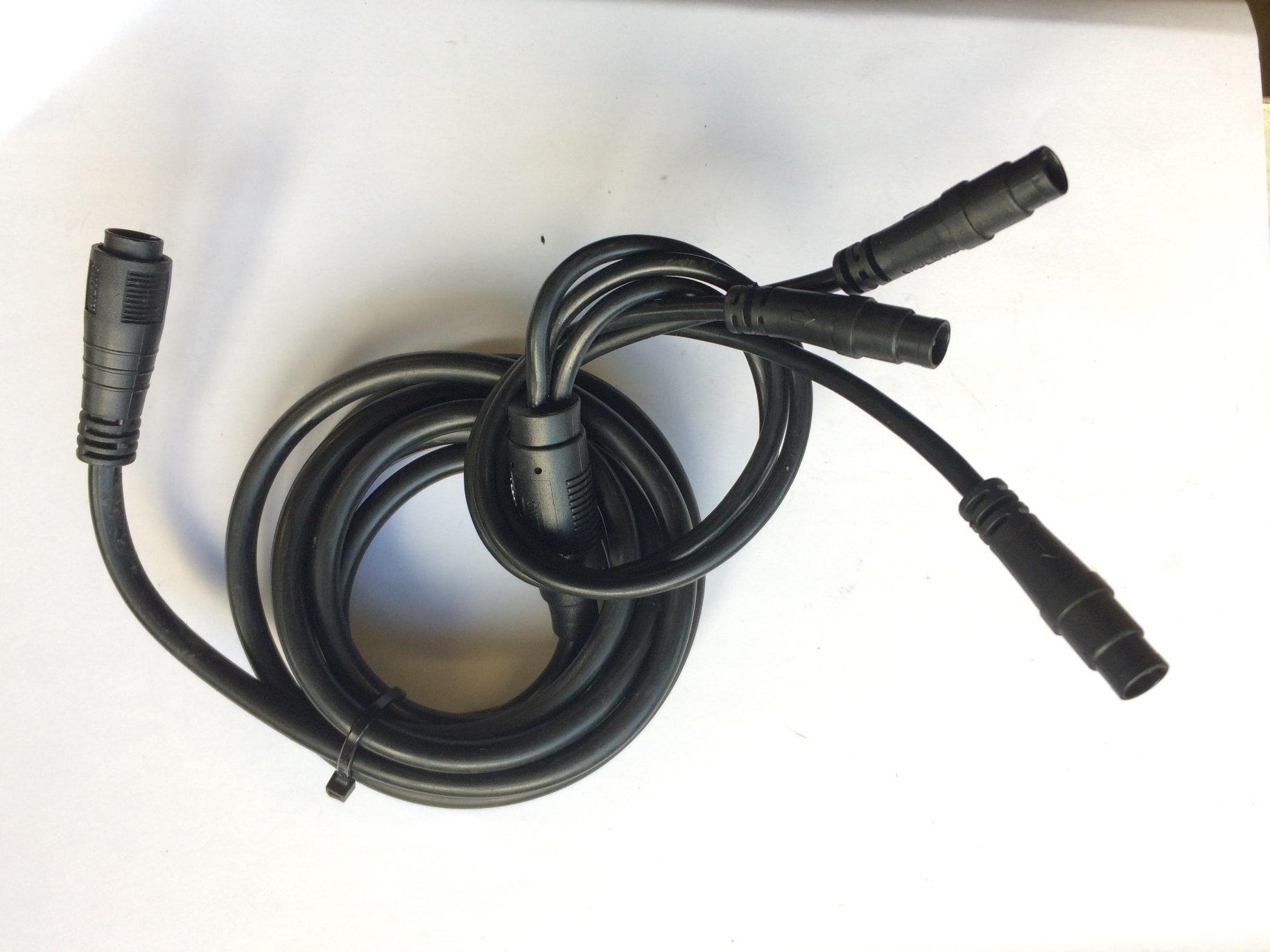 Coté controleur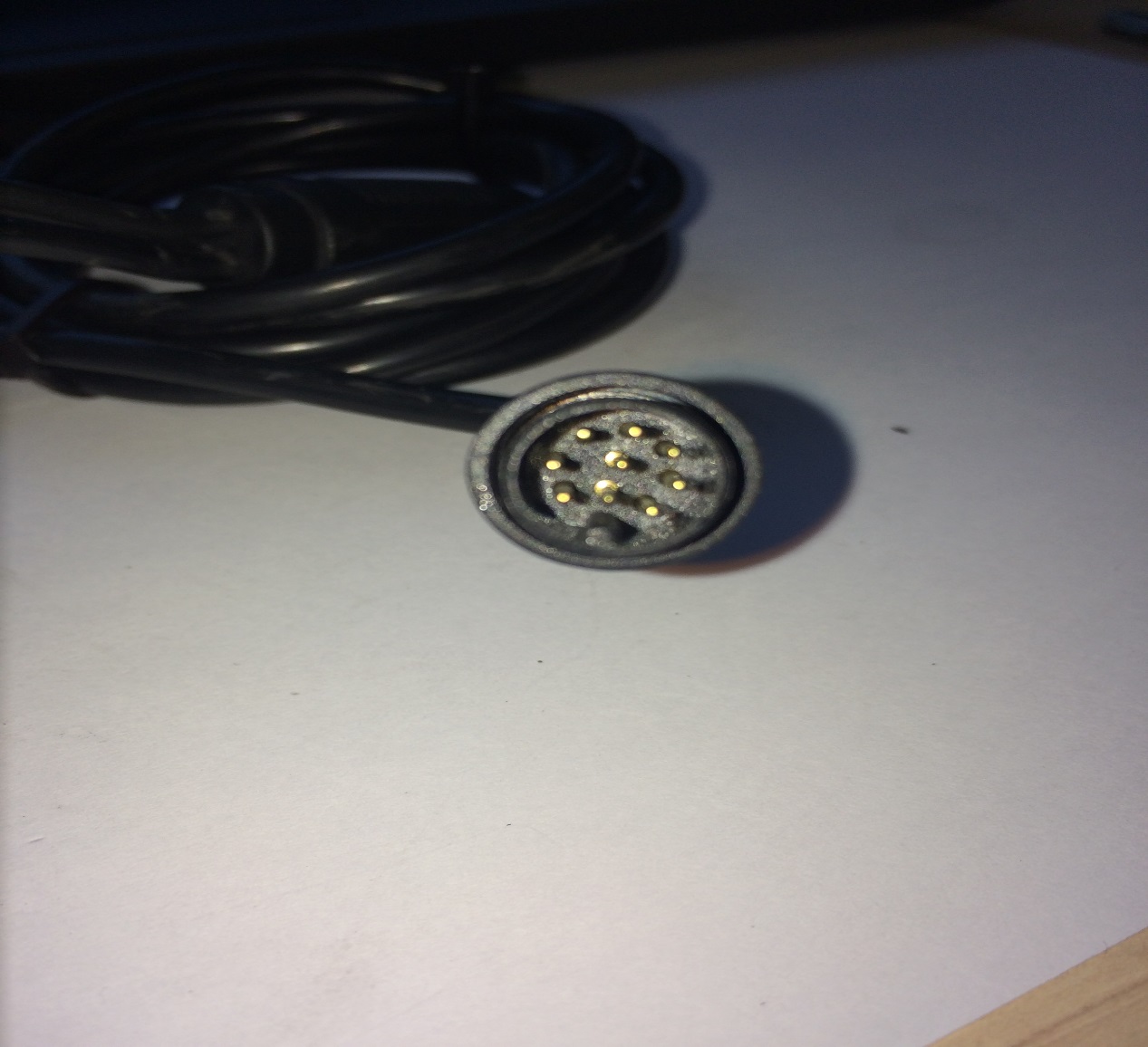 coté capteur de frein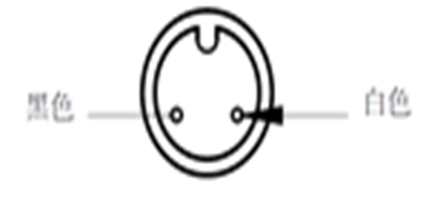 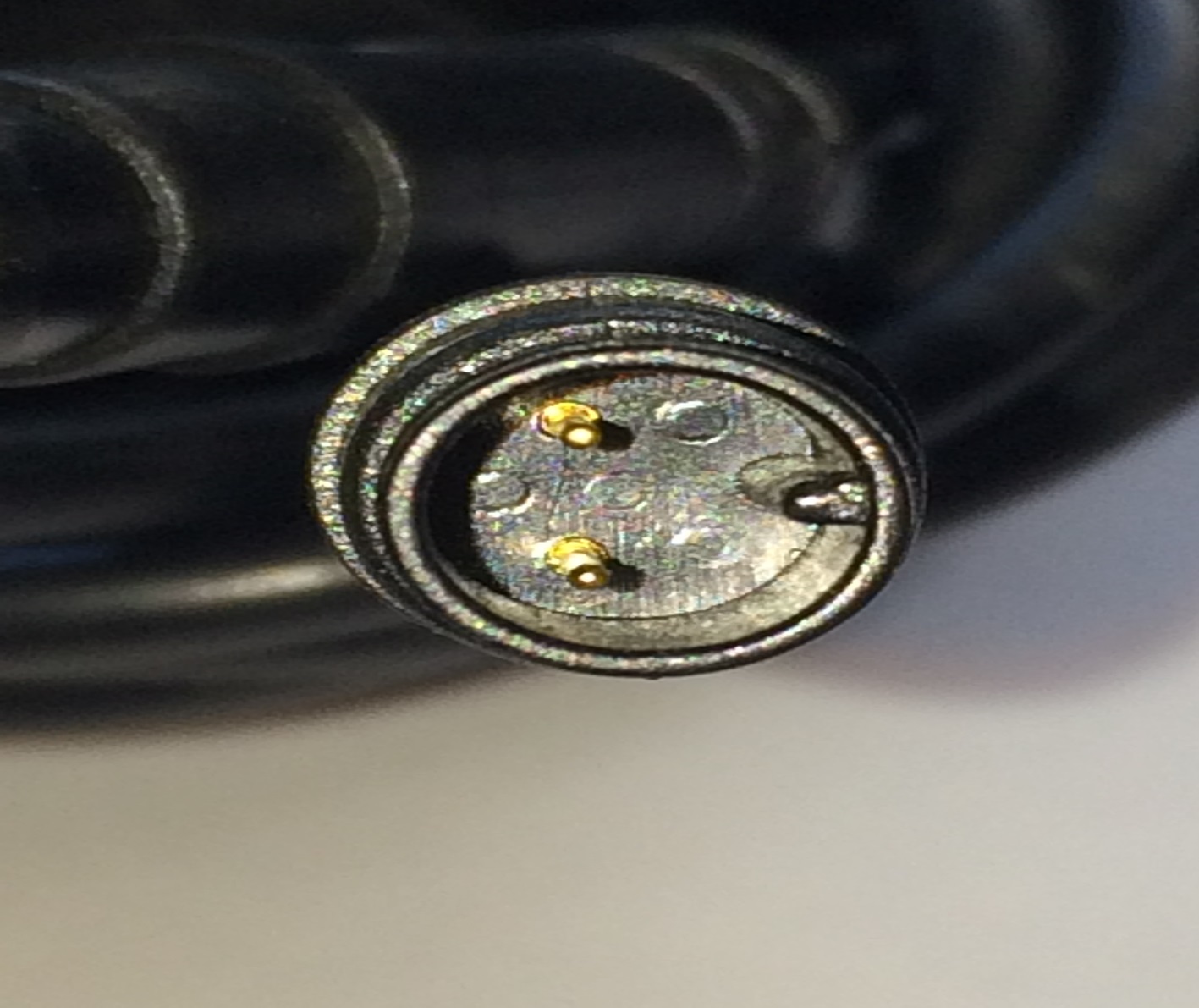   coté display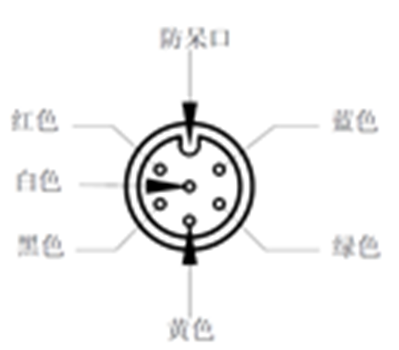 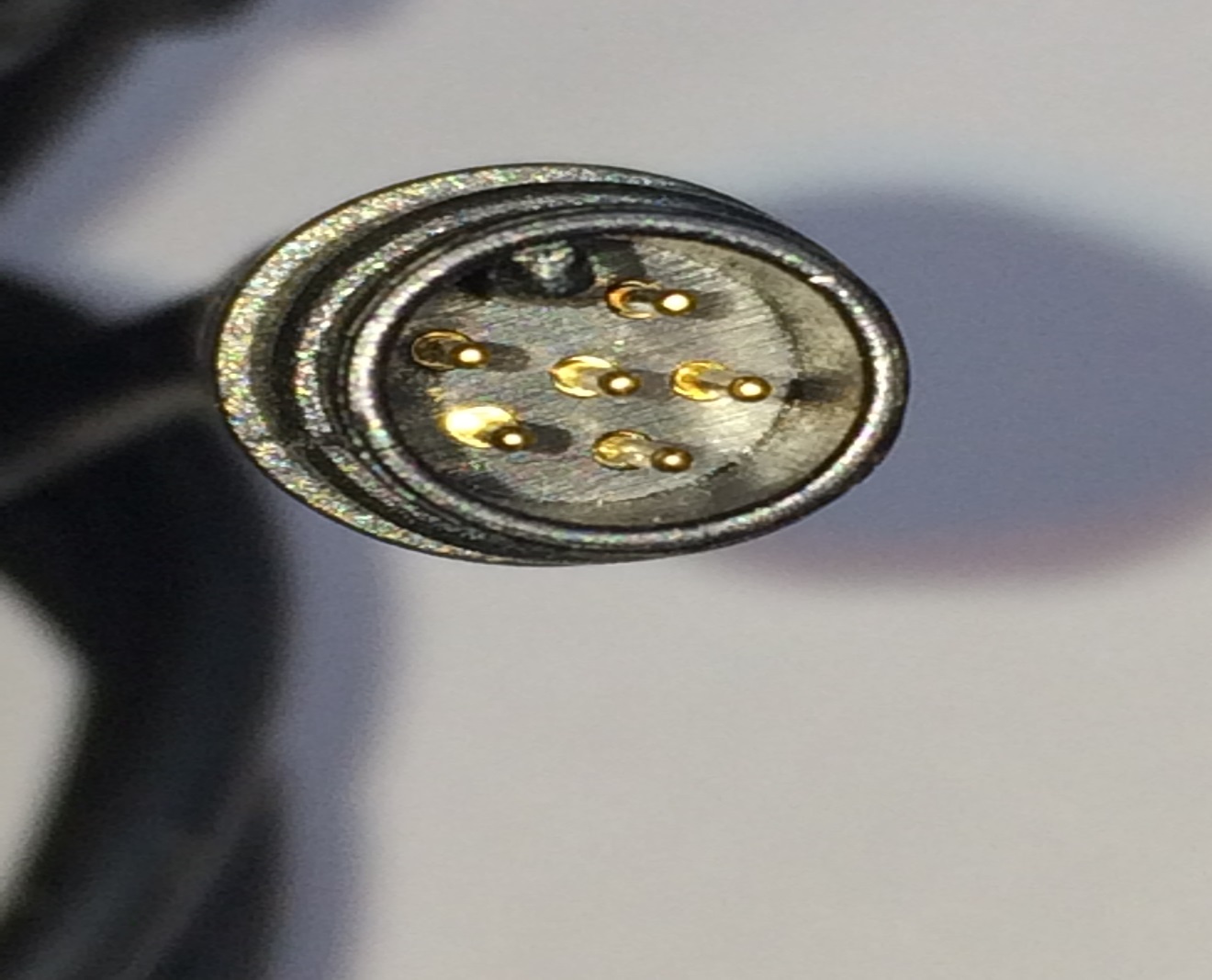 